Stage 2 Society & Culture: Interaction (Oral)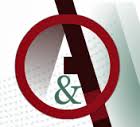 Contemporary Challenges – Social EthicsAsylum Seekers: Q&A episodeYOU SHOULD SUBMIT THIS SCRIPT
TO SUPPORT YOUR RECORDED EVIDENCEYour SACE number:Name of your panellist:Their title/role/organisation:Sources used:LENGTH OF RESPONSES:Max. 5 mins in totalYour contribution to the role play (Part 1) = 3 minsYour individual response (Part 2) = 2 mins1 min. is approx. 120 wordsYou should rehearse your responses to ensure you do not go over the time limits.You should aim to get as close to those limits as possible so you have adequate time to fully demonstrate your learning.PART 1: ROLE PLAY (your contribution = max. 3 minutes)1(a) Key inquiry questionThe mock Q&A panel with be recorded with selected classmates, with the audience being the remainder of the class.  First, each panellist will take a turn to answer the question:To what extent are Australia’s current policies regarding
asylum seekers who attempt to arrive by boat ethical?Your response to Part 1(a) should go for no longer than 90 seconds.Your panellist’s response to this question:1(b) Contrast your panellist’s views with another (hypothetical) panellistSecond, each panellist will be invited to anticipate how another panellist is likely to argue with your panellist.  This will enable you to show your understanding of a contrasting perspective.Your response to Part 1(b) should go for no more longer 30 seconds.1(c) Audience question (Dorothy Dixer)Third, the audience will be invited to ask each panellist a question.You can prepare this question and your response in advance.  It should help you elaborate on a particular aspect of the asylum seeker debate.Audience question for your panellist:Your answer to the audience question should go for no longer than 60 seconds.Your panellist’s response:PART 2: PERSONAL RESPONSE (max. 2 minutes)Speaking as yourself, not as your panellist, record responses to the following questions on your webcam or a video camera. Submit the recording.2(a) What is your informed personal response to the inquiry question:To what extent are Australia’s current policies regarding
asylum seekers who attempt to arrive by boat ethical?Your response to Part 2(a) should go for no longer than 60 seconds.2(b) Which panellist aligns most closely with your point of view?
        In what ways?Your response to Part 2(b) should go for no longer than 30 seconds.2(c) How much power does/did that panellist wield in Australia’s asylum
       seeker debate?  Why?Your response to Part 2(c) should go for no longer than 30 seconds.Fill this inFill this inFill this inFill this inFill this inFill this in, starting with a sentence like: Panellist X is likely to argue that… but from my point of view…Fill this inFill this inFill this inFill this inFill this in